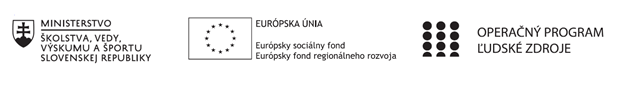 Písomný výstup pedagogického klubu 10.Prioritná osVzdelávanieŠpecifický cieľ1.1.1 Zvýšiť inkluzívnosť a rovnaký prístup ku kvalitnému vzdelávaniu a zlepšiť výsledky a kompetencie detí a žiakovPrijímateľZákladná škola, Štúrova 341, Hanušovce nad TopľouNázov projektuRozvoj funkčnej gramotnosti žiakov v základnej školeKód projektu  ITMS2014+312011Q919Názov pedagogického klubu Klub slovenského jazyka a literatúry na 1. stupni ZŠMeno koordinátora pedagogického klubuMgr. Margita HolingováŠkolský polrok 2.polrok  (Február – Jún 2019) šk. roka 2018/2019Odkaz na webové sídlo zverejnenia písomného výstupuhttps://zshanusovce.edupage.org/text17/Úvod:Stručná anotáciaPísomný výstup pedagogického klubu slovenského jazyka a literatúry za 2. polrok škol. roka 2018/2019Výmena skúseností pri využívaní moderných vyučovacích postupov a metód podporujúcich inovácie vo vzdelávaníNávrhy pracovných listov na rozvoj čitateľskej  gramotnosti a tvorba metodických materiálov na rozvoj čitateľskej gramotnostiKľúčové slováfunkčná gramotnosť, inklúzia,  integrované vyučovanie, inovatívne metódy, učebné texty, pracovné listy, metodické listyZámer a priblíženie témy písomného výstupuV I. polroku (február – jún 2019) sme  sa v rámci projektu rozvoja funkčnej gramotnosti žiakov  zamerali na tvorbu pracovných a metodických listov pre primárne vzdelávanie so zreteľom na prepojenie predmetov slovenský jazyk a literatúra, prírodoveda a matematika. Pre všetky ročníky1.stupňa sme si v tomto polroku zvolili spoločnú tému Vzácny zdroj prírody, v rámci ktorej sa našou  prioritou  stala podtéma VODA. Písomný výstup klubu za školský polrok tvoria  návrhy pracovných listov na rozvoj čitateľskej a gramotnosti žiakov v integrovanom vyučovaní v predmetoch slovenský jazyk a literatúra, matematika a prírodoveda  pre jednotlivé ročníky ISCED 1 a  metodické listy pre pedagógov.Jadro:Popis témy/problémČlenovia pedagogického klubu slovenského jazyka a literatúry v druhom polroku   školského roka:študovali odbornú literatúru zameranú na implementovanie inovatívnych metód a foriem práce  primárneho vzdelávania,zosumarizovali vhodnú knižnú a časopiseckú odbornú literatúru zameranú na funkčnú gramotnosť intaktných žiakov a žiakov so ŠVVP,vyhľadávali podnetné námety , texty a  internetové zdroje na tvorbu úloh,prediskutovali vlastné postrehy a skúsenosti z praxe,aplikovali získané informácie pri tvorbe integrovaných listov pre jednotlivé ročníky  primárneho vzdelávania.tvorili metodické postupy na rozvoj ČG a PG žiakov jednotlivých ročníkov 1. stupňa ZŠ        (s využitím inovatívnych metód, foriem, prostriedkov a stratégií vo vyučovaní).Záver:Zhrnutia a odporúčania pre činnosť pedagogických zamestnancov   V pedagogickom klube slovenského jazyka a literatúry na 1. stupni ZŠ od februára do júna 2019  členovia študovali odbornú literatúru k problematike funkčnej gramotnosti, sumarizovali literatúru čerpanú aj z internetových zdrojov, z ktorých  čerpali podnety a informácie pre tvorbu pracovnej verzie pracovných listov.V rámci diskusií si overovali svoje didaktické postupy, vymieňali nápady a vzájomne si radili, ktoré  inovatívne metódy, formy a prostriedky budú najefektívnejšie pre danú vekovú skupinu žiakov.Odporúčania:naďalej priebežne študovať dostupnú odbornú literatúru k problematike a  získané poznatky       začleňovať do pedagogickej praxe,motivovať žiakov k čítaniu,vytvárať priame súvislosti medzi textami v pracovnom liste a prepojiť ich  so zážitkami      z osobného života žiakov, kde budú integrovať predmety slovenský jazyk a literatúra, prírodoveda a matematika,vyhľadávať pre žiakov zaujímavé rôznorodé texty k používaniu metakognitívnych   a čitateľských stratégií pri práci s textom – učiť ich, ako číťať s porozumením (ako sa učiť),implementovať rôznorodé inovatívne metódy a formy pri práci so žiakmi s preferovaným učebným štýlom i žiakmi so špeciálnymi výchovno-vzdelávacími potrebami, vytvárať vhodné podmienky pre aktívnu prácu žiaka s textom na  vyučovacích hodinách i pri záujmovej mimoškolskej činnosti, vzájomne konzultovať v pedagogickom klube matematiky o nových poznatkoch získaných zo vzdelávaní, resp. zo samoštúdia   odbornej literatúry k aktuálnej téme, podeliť sa o skúseností a nové tvorivé nápady z pedagogickej praxe,kooperovať s členmi klubov prírodovedy a slovenského jazyka a literatúry pri metodickom postupe uplatňovania  funkčnej gramotnosti (prírodovednej, čitateľskej a matematickej) v edukácii žiakov.Vypracoval (meno, priezvisko)Mgr. Margita HolingováDátum20.06.2019PodpisSchválil (meno, priezvisko)DátumPodpis